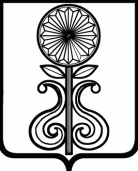 КЕМЕРОВСКАЯ ОБЛАСТЬМАРИИНСКИЙ МУНИЦИПАЛЬНЫЙ РАЙОНАДМИНИСТРАЦИЯ МАРИИНСКОГО МУНИЦИПАЛЬНОГО РАЙОНАПОСТАНОВЛЕНИЕот   «  17  »             01. 2013        г. № 29-Пг. МариинскО подготовке населения и нештатных аварийно-спасательных формирований Мариинского муниципального района к действиям по обеспечению защиты от опасностей, возникающих при ведении военных действий или вследствие этих действий	Во исполнение требований федеральных законов  от 12.02.1998 № 28-ФЗ «О гражданской обороне», от 22.08.1995 № 151-ФЗ «Об аварийно-спасательных службах и статусе спасателей», постановлений Правительства Российской Федерации от 02.11.2000 № 841   «Об утверждении Положения об организации обучения населения в области гражданской обороны», от 04.09.2003 № 547 «О подготовке населения в области защиты от чрезвычайных ситуаций природного и техногенного характера»:  1.Утвердить Положение о подготовке населения и нештатных аварийно-спасательных формирований Мариинского муниципального района к действиям по обеспечению защиты от опасностей, возникающих при ведении военных действий или вследствие этих действий согласно приложению.         2.Отделу по делам  ГО и ЧС администрации Мариинского муниципального района (А.Н. Кориневский) осуществлять контроль  по вопросам:          2.1. Организации обучения населения и нештатных аварийно-спасательных формирований действий  по обеспечению защиты от опасностей возникающих при ведении военных действий или вследствие этих действий, проводить в соответствии с требованиями руководящих документов и ежегодных организационно-методических указаний по подготовке органов управления, сил гражданской обороны и единой государственной системы предупреждения и ликвидации чрезвычайных ситуаций, а также организационно-методических указаний по подготовке населения Российской Федерации в области гражданской обороны, защиты от чрезвычайных ситуаций.          2.2.Оснащения и поддержания в рабочем состоянии имеющейся учебно-материальной базы, а также по ее эффективному использованию и совершенствованию.          3. Общему отделу администрации Мариинского муниципального района (Зачиняева Н.А.) опубликовать данное постановление в газете «Вперед».              4.Отделу информационного обеспечения администрации Мариинского муниципального района (Новиков С.В.) разместить настоящее постановление на официальном сайте администрации Мариинского муниципального района в сети «Интернет».            5. Контроль за исполнением данного постановления возложить на первого заместителя главы Мариинского муниципального района Синченко Е.Н.        Глава Мариинского     муниципального района 		                  	                     		  В.В.Лапин                                                            Приложение                                                                       Утверждено                                                                      постановлением администрации                                                                     Мариинского муниципального района                                                                      от    17.01.2012 г.   № 29-П Положениео подготовке населения и нештатных аварийно-спасательных формирований Мариинского муниципального района к действиям по обеспечению защиты отопасностей, возникающих при ведении военных действийили  вследствие этих действийОбщие положения1.1. Настоящее Положение, разработанное в соответствии с Федеральным законом от 12.02.1998 № 28 «О гражданской обороне», постановлениями Правительства Российской Федерации от 02.11.2000 № 841 «Об утверждении Положения об организации обучения населения в области гражданской обороны», от 04.09.2003 № 547 «О подготовке населения в области защиты от чрезвычайных ситуаций природного и техногенного характера», определяет основные задачи обучения населения к действиям в чрезвычайных ситуациях, соответствующие функции органов местного самоуправления и организаций, а также формы обучения населения, проходящего обязательную подготовку в области защиты от чрезвычайных ситуаций природного и техногенного характера.1.2. Положение определяет основные задачи, формы и методы обучения населения Мариинского муниципального района в сфере гражданской обороны и защиты от чрезвычайных ситуаций природного и техногенного характера, а также группы населения, которые проходят подготовку.Основные задачи2.1. Основными задачами при подготовке руководящего состава, должностных лиц и специалистов гражданской обороны и единой системы предупреждения и ликвидации чрезвычайных ситуаций (далее - ГО и РСЧС) и обучении населения Мариинского муниципального района в сфере гражданской обороны и защиты от чрезвычайных ситуаций природного и техногенного характера являются:- выработка у руководящего состава, должностных лиц и специалистов ГО и РСЧС всех уровней навыков управления силами и средствами, входящими в состав областной территориальной подсистемы единой государственной системы предупреждения и ликвидации чрезвычайных ситуаций, а также практических навыков при проведении мероприятий по гражданской обороне, предупреждению чрезвычайных ситуаций и ликвидации их последствий;- практическое усвоение работниками, уполномоченными на решение задач в области ГО и РСЧС, порядка действий при различных режимах функционирования территориальной подсистемы РСЧС, а также при проведении аварийно-спасательных и других неотложных работ;- овладение личным составом нештатных аварийно-спасательных формирований (далее - НАСФ) и спасательных служб приемами и способами действий по защите населения, материальных и культурных ценностей от опасностей, возникающих при ведении военных действий или вследствие этих действий, а также при возникновении чрезвычайных ситуаций природного и техногенного характера.- обучение населения правилам поведения, основным способам защиты и действиям в чрезвычайных ситуациях, а также от опасностей, возникающих при ведении военных действий или вследствие этих действий, порядку действий по сигналам оповещения, приемам оказания первой медицинской помощи пострадавшим, правилам пользования средствами индивидуальной и коллективной защиты.Категории обучаемых и методы обучения3.1. Обучение населения Мариинского муниципального района в сфере гражданской обороны и защиты от чрезвычайных ситуаций природного и техногенного характера является обязательным и проводится представителями учебно-методического центра  по гражданской обороне и чрезвычайным ситуациям области (далее - КОУМЦ по ГО и ЧС) на курсах гражданской обороны, в ходе учений и тренировок, проводимых в организациях, а также по месту работы и осуществляется с периодичностью и в объемах, утвержденных программ. 3.2. Лица, подлежащие обучению, подразделяются на следующие категории:- руководители органов местного самоуправления и организаций;- председатели комиссий по предупреждению и ликвидации чрезвычайных ситуаций и обеспечению пожарной безопасности Мариинского муниципального района, поселений входящих в состав района и организаций;- председатели комиссий по устойчивости функционирования Мариинского муниципального района, поселений входящих в состав района и организаций;- председатели эвакуационных комиссий Мариинского муниципального района, поселений  входящих в состав района и организаций;- руководители спасательных служб Мариинского муниципального района, организаций и их заместители;- руководители (работники) органов, специально уполномоченных на решение задач в области ГО и РСЧС органов местного самоуправления и организаций;- должностные лица и специалисты ГО и РСЧС (преподаватели-организаторы курса «Основы безопасности жизнедеятельности» (далее - ОБЖ), преподаватели дисциплины «Безопасность жизнедеятельности» (далее - БЖД), руководители занятий в организациях, руководители учебно-консультационных пунктов;- руководители НАСФ;- личный состав НАСФ;- лица, занятые в сфере производства и обслуживания, не включенные в состав формирований (далее - работающее население);- лица, не занятые в сфере производства и обслуживания (далее - неработающее население);- учащиеся общеобразовательных учреждений и учреждений начального, среднего и высшего профессионального образования.3.3. Подготовка в области ГО и РСЧС предусматривает:- для руководителей органов местного самоуправления и организаций - повышение квалификации в КОУМЦ по ГО и ЧС не реже одного раза в 5 лет согласно рекомендуемым программам в объеме 36 часов, а также методом самостоятельной работы с нормативными документами, участие в сборах, учениях и тренировках;- для председателей комиссий по предупреждению и ликвидации чрезвычайных ситуаций и обеспечению пожарной безопасности органов местного самоуправления и организаций - повышение квалификации в КОУМЦ по ГО и ЧС не реже одного раза в 5 лет согласно рекомендуемым программам в объеме 36 часов, а также методом самостоятельной работы с нормативными документами, участие в сборах, учениях и тренировках;- для председателей комиссий по устойчивости функционирования органов местного самоуправления и организаций - повышение квалификации в КОУМЦ по ГО и ЧС, образовательных учреждениях дополнительного профессионального образования не реже одного раза в 5 лет согласно рекомендуемым программам в объеме 36 часов, а также участие в сборах, учениях и тренировках;- для председателей эвакуационных комиссий органов местного самоуправления и организаций - повышение квалификации в КОУМЦ по ГО и ЧС не реже одного раза в 5 лет, согласно рекомендуемым программам в объеме 36 часов, а также участие в сборах, учениях и тренировках;- для руководителей спасательных служб Мариинского муниципального района,  организаций и их заместителей - повышение квалификации в КОУМЦ по ГО и ЧС не реже одного раза в 5 лет согласно рекомендуемым программам в объеме 36 часов, из них темы базовой подготовки отрабатываются в объеме 24 часов всеми спасательными службами, темы специальной подготовки отрабатываются в объеме 12 часов с учетом предназначения спасательной службы;- для руководителей (работников) органов, специально уполномоченных на решение задач в области ГО и РСЧС органов местного самоуправления, организаций, образовательных учреждений, образовательных учреждениях дополнительного профессионального образования - в КОУМЦ по ГО и ЧС не реже одного раза в 5 лет согласно рекомендуемым программам в объеме 72 часов по очно-заочной форме обучения, а также участие в сборах, учениях и тренировках;- для преподавателей-организаторов ОБЖ, образовательных учреждениях дополнительного профессионального образования, повышение квалификации в КОУМЦ по ГО и ЧС не реже одного раза в 5 лет согласно рекомендуемым программам в объеме 36 часов;- для руководителей занятий в организациях - повышение квалификации в КОУМЦ по ГО и ЧС и курсах ГО ежегодно, согласно рекомендуемым программам в объеме 14 часов;- для руководителей учебно-консультационных пунктов - повышение квалификации в КОУМЦ по ГО и ЧС и курсах ГО не реже одного раза в 5 лет, согласно рекомендуемым программам в объеме 14 часов;- для руководителей НАСФ - повышение квалификации в КОУМЦ по ГО и ЧС и курсах ГО не реже одного раза в 5 лет, согласно рекомендуемым программам в объеме 36 часов;- для личного состава НАСФ - проведение занятий по месту работы ежегодно согласно рекомендуемым программам в объеме 20 часов, из них темы базовой подготовки отрабатываются в объеме 14 часов всеми видами формирований, темы специальной подготовки отрабатываются с учетом предназначения НАСФ в объеме 6 часов;- для работающего населения - проведение занятий по месту работы ежегодно;- для неработающего населения - посещение занятий в учебно-консультационных пунктах, просмотр учебных фильмов, участие в учениях и тренировках по месту жительства, самостоятельное изучение пособий, памяток, листовок и буклетов, прослушивание радиопередач и просмотр телепрограмм по вопросам гражданской обороны и защиты от чрезвычайных ситуаций;- для учащихся общеобразовательных учреждений и учреждений начального, среднего и высшего профессионального образования - проведение занятий в учебное время по соответствующим программам в рамках курса «ОБЖ» и дисциплины «БЖД», участие в тренировках по месту учебы, участие в соревнованиях «Школа безопасности» и «Юный спасатель».3.4. Для лиц, впервые назначенных на должность, связанную с выполнением обязанностей в области гражданской обороны и защиты от чрезвычайных ситуаций, переподготовка или повышение квалификации в течение первого года работы являются обязательными.Обязанности4.1. Руководители органов местного самоуправления и организаций организуют и осуществляют обучение населения в области защиты населения и территорий от чрезвычайных ситуаций в соответствии с требованиями постановлений Правительства Российской Федерации от 02.11.2000 № 841 «Об утверждении Положения об организации обучения населения в области гражданской обороны», от 04.09.2003 № 547 «О подготовке населения в области защиты от чрезвычайных ситуаций природного и техногенного характера».Учения и тренировки5.1. Совершенствование знаний, умений и навыков населения в области защиты от чрезвычайных ситуаций осуществляется в ходе проведения командно-штабных, тактико-специальных и комплексных учений и тренировок.5.2. Командно-штабные учения продолжительностью до 3 суток  в органах местного самоуправления - 1 раз в 3 года. Командно-штабные учения или штабные тренировки в организациях проводятся 1 раз в год продолжительностью до 1 суток.К проведению командно-штабных учений в органах местного самоуправления могут в установленном порядке привлекаться оперативные группы органов внутренних дел района, а также силы и средства ГО и РСЧС.5.3. Тактико-специальные учения продолжительностью до 8 часов проводятся с участием аварийно-спасательных служб и аварийно-спасательных формирований организаций 1 раз в 3 года, а с участием формирований постоянной готовности - 1 раз в год.5.4. Комплексные учения продолжительностью до 2 суток проводятся 1 раз в 3 года в муниципальных образованиях и организациях, имеющих опасные производственные объекты. В других организациях 1 раз в 3 года проводятся тренировки продолжительностью до 8 часов.5.5. Тренировки в общеобразовательных учреждениях и учреждениях начального, среднего и высшего профессионального образования проводятся ежегодно.Финансирование6.1. Финансирование содержания учебно-консультационных пунктов, подготовки руководителей НАСФ и обучение неработающего населения, а также проведение органами местного самоуправления учений и тренировок осуществляется за счет средств местных бюджетов.6.2. Финансирование подготовки работающего населения в области гражданской обороны и защиты от чрезвычайных ситуаций, а также проведение организациями учений и тренировок осуществляется за счет организаций.